INDICADOR DE DESEMPEÑO: Plantea la necesidad de desarrollar las competencias del ser, enfocadas a los valores humanosCOMPETENCIA PROCEDIMENTAL: - Escucha y responsabilidad – disciplina y respetoCOMPETENCIAS QUE SE DEBEN ADQUIRIR: Conocer hacer ser y saber vivirRealiza una cartelera con la expresión primer periodo y con la siguiente expresión: “nadie sabe de lo que es capaz hasta que lo intenta” (COMPROMISO)CONDUCTA DE ENTRADA.    Exploración de conocimientosAnaliza estas acciones propias de las relaciones con los demás, marca con una x la opción que consideresVALORES HUMANIZADOSLos valores humanizan a las personas, mejoran su calidad de seres humanos, lo que significa que garantizan su crecimiento como individuos y los convierte en personas maduras. La solidez de los valores permite reconocer que todos los seres humanos tienen obligaciones para con los otros y de esta manera se garantiza no solo su beneficio sino el bienestar colectivo que conduce al desarrollo de la sociedad. Los valores no se promueven en forma aislada, pues se encuentran estrechamente relacionados. Por ejemplo para actuar como personas responsables y das cuentas de sus actos se requiere valentía, sinceridad y honestidad.Una incorrecta interpretación de los valores puede tener resultados negativos y constantemente, nos veremos rodeados por conductas inapropiadas y que en ocasiones suelen presentarse con apariencia de inofensivas y que aprovechan la falta de autonomía y la falta de identidad del ser humano, quizás por esas y otras razones es común evidenciar tantos problemas sociales. “pobreza, violencia, deshonestidad, contaminación, desolación, desconfianza, algarabías”. EXPOSICION.Elabora un paisaje gris que represente la cruda realidad social. En una hoja de block. Tarea.EL SENTIDO DE PERTENENCIA“Nadie ama a su patria por ser la más grande, la más rica o la más avanzada, sino porque es la suya"¿Qué lugar del colegio te gusta más y por qué?, dibujarlo o describirloAlgunas de las normas que una persona debe seguir cuando pertenece a un grupo son:*Participar activamente en los procesos de su institución o grupo*Asumir con responsabilidad los compromisos que adquiere al ingresar.*Respetar a todos los miembros de su institución o grupo*Respetar filosofía, políticas y normas de la Institución*Respetar los símbolos de la Institución: bandera, escudo, uniforme.*Actuar teniendo en cuenta las normas que contribuyen a su institución·*Querer, valorar y reconocer la importancia de la institución en la sociedad*No afectar a la instituciónlas reglas se establecen por el bien de todos y siguiéndolas podemos vivir en armonía.  Cópielas.APRENDIENDO LAS REGLAS BASICAS DE CONVIVENCIA¿Llegó?.....................................................................salude¿Sevá?......................................................................despídase¿Encendió?………………………………………….apague¿Abrió?.....................................................................cierre¿Desarmo?...................................................................arme¿Rompió?.....................................................................arregle¿Ensució?.....................................................................limpie¿Mojó?.......................................................................... seque¿No sabe cómo funciona?...........................................no toque¿No sabe hacerlo mejor?............... ……………………no critique¿No vino a ayudar?......................................................no moleste¿Pidió prestado? ……………….. ………………………pague¿No le pertenece?...................... …………...................pida permiso¿Habló?.........................................................................hágase cargo¿Prometió?...................................................................cumpla¿Compró?.....................................................................pague¿Ama?...........................................................................dígalo¿Le gustó?....................................................................copiélo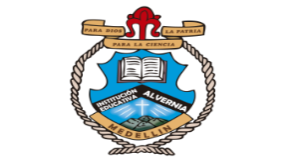 INSTITUCION EDUCATIVA ALVERNIAAREA: ETICA.  FECHA: TIEMPOS: diez semanas 10 clasesDOCENTE: FABIO MENESES LOPEZCONTENIDO: Guía para el segundo periodoCONTENIDO: Guía para el segundo periodoENUNCIADONUNCAA VECESSIEMPREToser o estornudar en público sin taparse la bocaPedir excusas al tropezarte con otras personasMirar por las ventanas de las casas ajenasTirar basuras a la calle, a los ríos, a las quebradas, al marDar la mano al adulto mayor, a los invidentes, niños para cruzarDejar el paso libre a otrosDecir groserías a las personas, escupir en el suelo, masticar chicleImpedir el paso a personas que quieren entrar o salirFijar la mirada por las personas que pasan por nuestro ladoCeder el lado derecho a personas mayores o de autoridad